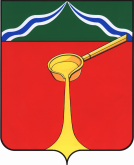 Калужская областьАдминистрация муниципального района«Город Людиново и Людиновский район»П О С Т А Н О В Л Е Н И Еот «_31_» ___мая____ .	                                № _679__О внесении изменений в постановление администрации муниципального района «Город Людиново и Людиновский район» от 11.01.2019 № 06 «Об утверждении ведомственной целевой программы «Совершенствование системы градостроительного регулирования на территории муниципального района «Город Людиново и Людиновский район»	На основании Федерального закона от 06.10.2003 № 131-ФЗ «Об общих принципах организации местного самоуправления в Российской Федерации», ст. 44 Устава муниципального района «Город Людиново и Людиновский район», в соответствии  ведомственной целевой программой «Развитие градостроительства Калужской области», администрация муниципального района «Город Людиново и Людиновский район»	ПОСТАНОВЛЯЕТ:		1. Внести в постановление администрации муниципального района «Город Людиново и Людиновский район» от 11.01.2019 № 06 «Об утверждении ведомственной целевой программы «Совершенствование системы градостроительного регулирования на территории муниципального района «Город Людиново и Людиновский район» изменения, в соответствии с Приложением №1 и Приложением № 2.	2. Настоящее постановление вступает в силу с момента подписания и подлежит опубликованию в газете «Людиновский рабочий», размещению в сети Интернет на портале органов власти Калужской области и на официальном сайте администрации муниципального района «Город Людиново и Людиновский район» (http://адмлюдиново.рф/).	3. Контроль за исполнением настоящего постановления оставляю за собой.Глава администрации	муниципального района	                            Д.М. Аганичев				        Приложение № 1	                                      к постановлению администрации муниципального района	                                                                 «Город Людиново и Людиновский район»		          от « 31 »  мая    2019 № 679	1. В паспорте ведомственной целевой программы «Совершенствование системы градостроительного регулирования на территории муниципального района «Город Людиново и Людиновский район» в пункте 7 «Объемы финансирования программы за счет всех источников финансирования» строку «межбюджетная субсидия» изложить в новой редакции.	2. Раздел 5 «Перечень основных мероприятий программы» дополнить подпунктом 9 следующего содержания.7. Объемы финансирования программы за счет всех источников финансирования Наименование показателяВсего(тыс. руб.)в том числе по годам:в том числе по годам:в том числе по годам:7. Объемы финансирования программы за счет всех источников финансирования Наименование показателяВсего(тыс. руб.)2019202020217. Объемы финансирования программы за счет всех источников финансирования межбюджетная субсидия1485,0351228,345128,345128,345№ п/пНаименование мероприятияСроки реализацииУчастник подпрограммыИсточник финансированияПринадлежность мероприятия к проекту (наименование проекта)13Обучение студентов в Калужском государственном университете им К. Э. Циолковского по специальности «Архитектура» по целевому направлению2019-2021Администрация МР    бюджет МР межбюджетные субсидииВедомственная целевая программа «Развитие градостроительства в Калужской области, утвержденная приказом управления архитектуры и градостроительства Калужской области от 12.10.2018 № 130